Individual membership of Volunteering New Zealand (VNZ) is open to any individual who will uphold the vision, definition, beliefs and values of VNZ, as per the Constitution of VNZ.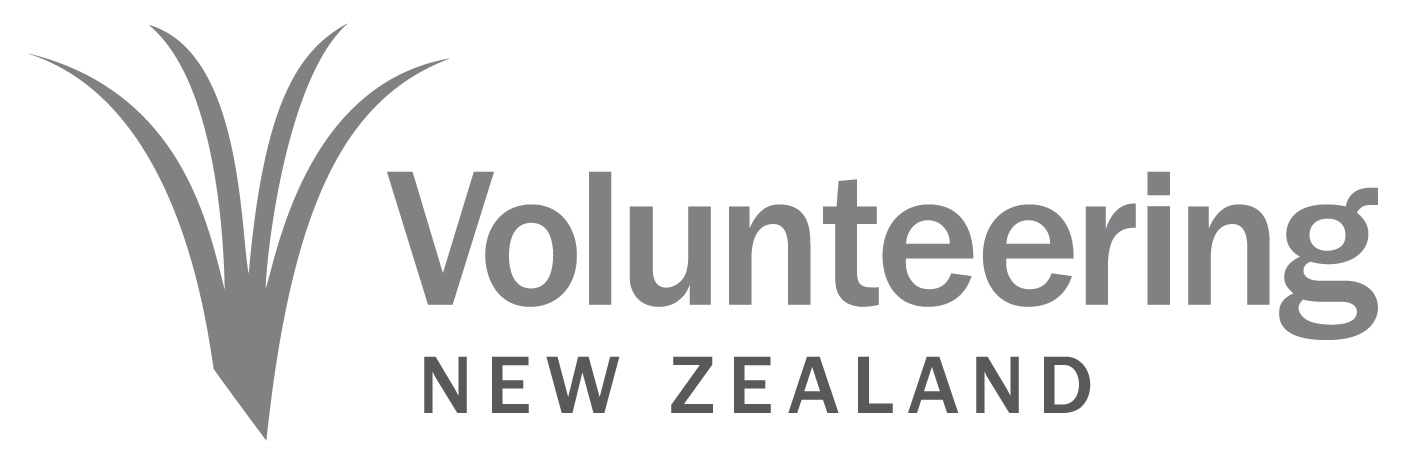 On approval by the board of VNZ, individuals will become an ‘associate member’ of VNZ.For current membership fee pricing, refer to our website: www.volunteeringnz.org.nz/membershipMembership of VNZ does not substitute nor preclude membership of a regional volunteer centre.  To join volunteer centres and list volunteer opportunities, contact them direct: www.volunteeringnz.org.nz/contact-vnz/volunteercentres Email/post form to: PO Box 25 333, Featherston Street, Wellington 6146 or office@volunteeringnz.org.nzThe Privacy Act 1993 VNZ will add your contact details to the VNZ database so you receive monthly e-news and important information.VNZ undertakes to collect, use and store the organisational information provided according to the principles of the Privacy Act 1993. The information will be used by VNZ for statistical, funding and administration purposes for VNZ, www.volunteeringnz.org.nz. 2017/18 Application Form  Individual Member: Name: Name: Position: Position: Organisation:Organisation:Postal address:Postal address:Street address:Street address:Email:Email:Website:Phone:Phone:Facebook: Describe your personal volunteer service:Describe your personal volunteer service:Describe your personal volunteer service:Twitter: Name: Signature: Position: Date: 